ПРОЕКТ 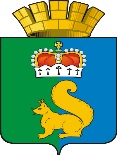 ПОСТАНОВЛЕНИЕАДМИНИСТРАЦИИ ГАРИНСКОГО ГОРОДСКОГО ОКРУГАМУНИЦИПАЛЬНАЯ ПРОГРАММА«Развитие архивного дела в Гаринском городском округе на 2024-2029 годы»ПАСПОРТМУНИЦИПАЛЬНОЙ ПРОГРАММЫ ГАРИНСКОГО ГОРОДСКОГО ОКРУГА «Развитие архивного дела в Гаринском городском округе на 2024-2029 годы» Значение показателя указывается в соответствии с данными учетного документа «Сведения о количестве единиц хранения, относящихся к государственной собственности Свердловской области и хранящихся в архивном отделе администрации Гаринского городского округа» (форма к Порядку предоставления сведений о количестве единиц хранения, относящихся к государственной собственности Свердловской области и хранящихся в муниципальных архивах муниципальных образований, расположенных на территории Свердловской области, утвержденному постановлением Правительства Свердловской области от 05.11.2009 № 1604-ПП «Об утверждении Порядка предоставления сведений о количестве единиц хранения, относящихся к государственной собственности Свердловской области и хранящихся в муниципальных архивах муниципальных образований, расположенных на территории Свердловской области, и Порядка заполнения отчетной формы о деятельности органов местного самоуправления муниципальных образований, расположенных на территории Свердловской области, по хранению, комплектованию, учету и использованию архивных документов, относящихся к государственной собственности Свердловской области»).РАЗДЕЛ I«Характеристика и анализ текущего состояния сферы социально-экономического развития Гаринского городского округа»В программе используются следующие термины и понятия:1) архивное дело в Российской Федерации - деятельность государственных органов, органов местного самоуправления, организаций и граждан в сфере организации хранения, комплектования, учета и использования документов Архивного фонда Российской Федерации и других архивных документов;2) архивный фонд - совокупность архивных документов, исторически или логически связанных между собой;3) архивный фонд Гаринского городского округа - исторически сложившаяся и постоянно пополняющаяся совокупность архивных документов, отражающих материальную и духовную жизнь общества, имеющих историческое, научное, социальное, экономическое, политическое и культурное значение, являющихся неотъемлемой частью историко-культурного наследия Гаринского городского округа, относящихся к информационным ресурсам и подлежащих постоянному хранению;4) архивный документ - материальный носитель с зафиксированной на нем информацией, который имеет реквизиты, позволяющие его идентифицировать, и подлежит хранению в силу значимости носителя и информации для граждан, общества и государства;5) документ Архивного фонда Российской Федерации - архивный документ, прошедший экспертизу ценности документов, поставленный на государственный учет и подлежащий постоянному хранению;6) экспертиза ценности документов - изучение документов на основании критериев их ценности в целях определения сроков хранения документов и отбора их для включения в состав Архивного фонда Российской Федерации;7) постоянное хранение документов Архивного фонда Российской Федерации - хранение документов Архивного фонда Российской Федерации без ограничения срока (бессрочное);8) документы по личному составу - архивные документы, отражающие трудовые отношения работника с работодателем;9) ведомственный архив - архив организации, осуществляющий хранение документов только данной организации и ее предшественников;10) муниципальный архив (архивный отдел) - структурное подразделение органа местного самоуправления городского округа, которое осуществляет хранение, комплектование, учет и использование документов Архивного фонда Российской Федерации, а также других архивных документов;11) временное хранение документов Архивного фонда Российской Федерации – это хранение в организации документов Архивного фонда РФ до их передачи на постоянное хранение в порядке, установленном Федеральным законодательством;12) упорядочение архивных документов - комплекс работ по формированию архивных документов в единицы хранения (дела), описанию и оформлению таких единиц хранения (дел) в соответствии с правилами, установленными специально уполномоченным Правительством Российской Федерации федеральным органом исполнительной власти;13) пользователь архивной информацией - государственный орган, орган местного самоуправления либо юридическое или физическое лицо, обращающиеся на законных основаниях к архивным документам для получения и использования необходимой информации.Архивный отдел является хранителем большого, многоаспектного, многоотраслевого комплекса, который предназначен для использования в интересах общества и государства. На хранении находятся фонды местных органов власти и управления Гаринского района, в том числе фонды  районного, поселкового и сельских Советов и их исполнительных комитетов, органов финансирования, планирования, статистики, управления сельским хозяйством, образованием, культурой, здравоохранением, социальным обеспечением, жилищно-коммунальным хозяйством, колхозов, машинотракторных станций, совхозов, а также фонды промышленных предприятий п. Гари, средств массовой информации – районной газеты, территориальной избирательной комиссии, ликвидированных предприятий различных форм собственности Гаринского района и другие. Часть фондов советского периода исполкомов Советов всех уровней по 1974 год передана в 1980 году в филиал Областного государственного архива в г. Серове. Сохраняя документацию, имеющую историческое, научное, социальное, экономическое, политическое и культурное значение, архивный отдел выступает гарантом социальной защищенности граждан и их пенсионного обеспечения. Решение задач муниципальной политики в области архивного дела требует реализации в ближайшие годы специального комплекса мероприятий по улучшению хранения документов, обеспечению сохранности Архивного фонда Гаринского городского округа.Архивный информационный потенциал Гаринского городского округа хранится в архивном отделе и ведомственных архивах организаций, предприятий, учреждений городского округа. Архивный фонд Гаринского городского округа на 01.01.2023 года насчитывает 12 799 единиц хранения. Для дальнейшего развития архивного дела необходимо решение вопросов прогнозирования комплектования Архивного фонда. Архивный отдел осуществляет в пределах своей компетенции организационно-методическое руководство деятельностью ведомственных архивов учреждений, организаций и предприятий – источников комплектования Архивного фонда городского округа, контролирует организацию делопроизводства в рамках документационного обеспечения управления. Приоритетным направлением при комплектовании архивного отдела является комплектование документами постоянного хранения. По состоянию на 1 января 2023 года источниками комплектования архивного отдела являются 13 организаций муниципальной, государственной областной, государственной федеральной и негосударственной формы собственности, создающие документы постоянного хранения, имеющие социальное, экономическое и культурное значение и являющиеся составной частью Архивного фонда Российской Федерации. Документы этих организаций ежегодно пополняют Архивный фонд Гаринского городского округа. На ведомственном хранении в этих организациях хранится 4604 единица хранения, из которых 2541 дел управленческой документации ожидают передачи в муниципальный архив. Оставшиеся 2063 единиц хранения по личному составу поступят на муниципальное хранение в случае ликвидации этих организаций. В архивном отделе для этого имеется небольшой запас свободных площадей и стеллажных полок.В соответствии с существующим законодательством текущее финансирование и материально-техническое обеспечение архивного отдела, в том числе, и обеспечение помещениями, его содержание, техническое оснащение, оборудование пожарно-охранной сигнализацией, комплектование документами и их использование, обеспечение сохранности документов и создание необходимых условий труда работников осуществляется за счет средств бюджета городского округа. Существенную помощь играет выделение местному бюджету субвенций из областного бюджета Свердловской области на исполнение полномочий по хранению, комплектованию, учёту и использованию архивных документов, относящихся к государственной собственности Свердловской области. Архивохранилище оборудовано системой охранно-пожарной сигнализации (находится на обслуживании ООО «Монтажно Проектная Компания» г. Серова); имеется термовлагомер; установлены пластиковые окна, оборудованные железными решетками, металлические двери; кондиционер имеются четыре огнетушителя. В архивохранилище документы размещаются на стеллажа, протяженность стеллажных полок составляет 264,2 погонных метра. Степень загруженности архивохранилища составляет 70,8%, исходя из 70 ед. хр. на 1 погонный метр.В рамках настоящей Программы следует провести мероприятия по обеспечению сохранности, предотвращения повреждения и утраты документов Архивного фонда Гаринского городского округа.В настоящее время существующее состояние архивохранилища не обеспечивает в полной мере сохранность архивных документов на уровне нормативных требований: - архивохранилище не имеет автоматической системы пожаротушения. Установка системы автоматического пожаротушения в помещениях архива, где хранятся или длительно находятся архивные документы, значительно повысит уровень пожарной безопасности архивохранилища;- необходимо финансирование на систематическое обеспечение технического обслуживания охранно-пожарной сигнализации, устранение случающихся неполадок в работе системы; Имеется необходимость решения вопросов материально-технического оснащения архивного отдела:- использование устаревшей множительной техники тормозит внедрение автоматизированных архивных технологий, снижает оперативность и качество информационного обслуживания муниципальных органов государственной власти, исследователей и граждан, обращающихся в архив. Недостаточная степень технической оснащенности архива средствами множительной техники не позволяет начать создание фонда пользования наиболее востребованных документов, совершенствовать создание электронного научно-справочного аппарата; Введение новых автоматизированных архивных технологий предполагает внедрение специализированных программных продуктов по архивному делу и приобретение технических средств для перевода документов на бумажном носителе в цифровой формат и хранения этой информации. Одним из самых актуальных мероприятий является перевод архивных документов на электронные носители. Стратегией развития информационного общества в Российской Федерации и Программой информатизации Федерального архивного агентства и подведомственных ему учреждений на 2011–2020 гг. определен приоритет формирования информационного потенциала страны путем создания электронных документов и перевода традиционных документов в цифровой формат. Для архивных учреждений Стратегией определен показатель оцифровки в 20% фондов, находящихся на хранении. Применительно к архивному отделу администрации Гаринского городского округа указанный показатель составляет 1,9 тысячи дел (в это количество не входят личные дела и документы по заработной плате, не подлежащие оцифровке). Осуществление оцифровки архивных документов неразрывно связано с переводом в электронный вид и научно-справочного аппарата (описей фондов) к ним. Совершенствование архивного дела в первую очередь связано с расширением доступа граждан к архивной информации, интенсивным использованием архивных документов. Современное динамично развивающееся общество требует обновления традиционных форм использования архивных документов. В этих целях муниципальный архив практикует организацию выставок архивных документов, изготовление буклетов, публикацию статей в периодической печати. В целях сохранения большого информационного материала о жизнедеятельности Гаринского района необходима подписка на районную газету «Вести севера». При наличии средств для развития издательской деятельности у архивного отдела появится возможность издавать календарь знаменательных и памятных дат, который ежегодно разрабатывается в отделе.Выполнение этих мероприятий будут способствовать пополнению архивных фондов, популяризации архивных документов и повышению исторической грамотности жителей городского округа.Архивные документы активно используются как при принятии управленческих решений, так и для подтверждения прав собственности на землю, недвижимость, а также в целях составления исторических справок и исследовательских работ. В функции архивного отдела входит такой важный вид оказания услуг населению, как исполнение социально-правовых запросов граждан путем оформления и выдачи архивных справок для подтверждения трудового стажа и размера заработной платы, социальных льгот. Ежегодно архив исполняет 100 и более социально-правовых запросов. Растет отношение запросов, исполненных с положительным результатом к общему числу запросов. Осуществляет архивный отдел и инициативное (без запросов) информирование органов власти, организаций, учреждений, предприятий, СМИ. Специалисты архива, ориентируясь на календарь знаменательных дат и событий, готовят подборки документов и направляют их в организации. Проявившийся за последнее время широкий интерес общественности к прошлому, документальному наследию, хранящемуся в архивах необходимо закрепить и всесторонне развивать, как важнейший фактор нравственного воспитания и духовного обновления общества. Читального, экспозиционно-выставочного зала и оборудованного компьютером места для пользователей у архивного отдела нет. Информационный материал, подготовленный архивный отделом, размещается на сайте администрации Гаринского городского округа. Актуальность разработки Программы обусловлена назревшей необходимостью совершенствования сферы архивного дела в Гаринском городском округе, цель которого - внедрение принципов, технологий и систем организации, способствующих обеспечить запросы и потребности общества в области сохранения и использования архивной информации.Результатом реализации Программы станет сохранение исторического наследия Гаринского района, повышение качества обслуживания жителей и организаций Гаринского городского округа и других пользователей, улучшение условий обеспечения сохранности и безопасности архивного фонда, повышение профессионального уровня работников архивного отдела и делопроизводственных служб городского округа.РАЗДЕЛ IIЦели и задачи муниципальной программы,целевые показатели реализации муниципальной программы«Развитие архивного дела в Гаринском городском округе на 2024-2025 годы»Цель муниципальной программы: Организация хранения, комплектования, учета и использования документов, относящихся к государственной собственности Свердловской области и других архивных документов независимо от их формы собственности Задачи муниципальной программы:1) осуществление государственных полномочий по хранению, комплектованию, учёту и использованию архивных документов, относящихся к государственной собственности Свердловской области.2) создание необходимых условий для обеспечения сохранности и безопасности архивных документов в Гаринском городском округе;3) обеспечение доступности архивной информации в Гаринском городском округе;                                  4) формирование архивного фонда на территории Гаринского городского округа;5) популяризация архивных документов, организация их использования;6) обеспечение архивной службы квалифицированными кадрами.Решать указанные задачи планируется в рамках муниципальной целевой программы «Развитие архивного дела в Гаринском городском округе на 2024-2029годы» за счет средств бюджета Гаринского городского округа и субвенций из областного бюджета Свердловской области.Целевые показатели реализации мероприятий муниципальной программы приведены в приложении № 1 к муниципальной программе «Развитие архивного дела в Гаринском городском округе на 2024-2029 годы».Методика расчета значений целевых показателей приведена в приложении № 3 к муниципальной программе «Развитие архивного дела в Гаринском городском округе на 2024-2029 годы».РАЗДЕЛ IIIПлан мероприятий по выполнению муниципальной программы«Развитие архивного дела в Гаринском городском округе на 2024-2029 годы»Внедрение методов программно-целевого планирования позволит повысить эффективность вложения финансовых средств в мероприятия, предусмотренные Программой, обеспечить оптимальное решение поставленных задач. Долгосрочный период позволяет реально спрогнозировать мероприятия Программы и объемы их финансирования, а также показатели, позволяющие оценить итоги ее реализацииДля достижения целей настоящей программы и выполнения поставленных задач разработан план мероприятий, информация о которых приведена в Приложении № 2 к муниципальной программе.Ответственным исполнителем муниципальной программы Гаринского городского округа «Развитие архивного дела в Гаринском городском округе на 2024-2029 годы» является Администрация Гаринского городского округа.Приложение № 1к муниципальной программе Гаринского городского округа «Развитие архивного дела в Гаринском городском округе на 2024-2029 годы» РАЗДЕЛ II.ЦЕЛИ, ЗАДАЧИ И ЦЕЛЕВЫЕ ПОКАЗАТЕЛИРЕАЛИЗАЦИИ МУНИЦИПАЛЬНОЙ ПРОГРАММЫ«Развитие архивного дела в Гаринском городском округе на 2024-2029 годы»Приложение № 2к муниципальной программе Гаринского городского округа «Развитие архивного дела в Гаринском городском округе на 2024-2029 годы»РАЗДЕЛ III. ПЛАНМЕРОПРИЯТИЙ ПО ВЫПОЛНЕНИЮ МУНИЦИПАЛЬНОЙ ПРОГРАММЫ«Развитие архивного дела в Гаринском городском округе на 2024-2029 годы»Приложение № 3к муниципальной программе Гаринского городского округа «Развитие архивного дела в Гаринском городском округе на 2024-2029 годы»МЕТОДИКА РАСЧЕТА ЦЕЛЕВЫХ ПОКАЗАТЕЛЕЙЦелевой показатель 1.Доля единиц хранения архивных документов, хранящихся в архивном отделе, относящихся к государственной собственности Свердловской области от общего количества единиц хранения, хранящихся в архивном отделе:Дгс=Кгс/ОКадХ100, гдеДгс – доля единиц хранения архивных документов, хранящихся в архивном отделе, относящихся к государственной собственности Свердловской области от общего количества единиц хранения, хранящихся в архивном отделе.Кгс – количество единиц хранения архивных документов, хранящихся в архивном отделе, относящихся к государственной собственности Свердловской области.ОКад – общее количество единиц хранения, хранящихся в архивном отделе.Целевой показатель 2.Доля муниципальных архивохранилищ, соответствующих нормативным требованиям:Дма=Кма/ОКмаХ100, гдеДма – доля муниципальных архивохранилищ, соответствующих нормативным требованиям.Кма – количество муниципальных архивохранилищ, соответствующих нормативным требованиям.ОКма – общее количество муниципальных архивохранилищ.Целевой показатель 3.Доля архивных документов, хранящихся в архивном отделе администрации Гаринского городского округа (далее архивный отдел) в соответствии с требованиями нормативов хранения, от общего числа архивных документов, хранящихся в архивном отделе:Дад=Кад/ОКадХ100, гдеДад – доля архивных документов, хранящихся в нормативных температурных, световых, охранных режимах.Кад – количество архивных документов, хранящихся в нормативных температурных, световых, охранных режимах.ОКад – общее количество архивных документов, находящихся на хранении в муниципальном архивеЦелевой показатель 4.Доля описей, переведенных в электронную форму, от общего количества описей на документы, находящихся на хранении в архивном отделе:Дэо=Кэо/ОКэоХ100, гдеДэо – доля электронных описей, переведенных в электронную форму, от общего количества описей на документы, находящихся на хранении в архивном отделе.Кэо – количество электронных описей, переведенных в электронную форму, от общего количества описей на документы, находящихся на хранении в архивном отделе.ОКэо – общее количество описей на документы, находящихся на хранении в архивном отделе.Целевой показатель 5.Доля архивных документов, включая фонды аудио- и видеоархивов, переведенных в электронную форму, от общего количества архивных документов, находящихся на хранении в архивном отделе:Дэад=Кэад/ОКадХ100, гдеДэад – доля архивных документов, включая фонды аудио- и видеоархивов, переведенных в электронную форму, от общего количества архивных документов, находящихся на хранении в архивном отделе.Кэад – количество архивных документов, включая фонды аудио- и видеоархивов, переведенных в электронную форму, от общего количества архивных документов, находящихся на хранении в архивном отделе.ОКад – общее количество архивных документов, находящихся на хранении в архивном отделе.Целевой показатель 6.Доля архивных документов государственной собственности, переведенных в электронную форму, от общего количества архивных документов государственной собственности, находящихся на хранении в архивном отделе:Дэадгс=Кэадгс/ОКадгсХ100, гдеДэадгс – доля архивных документов государственной собственности, переведенных в электронную форму, от общего количества архивных документов государственной собственности, находящихся на хранении в архивном отделе.Кэадгс – количество архивных документов государственной собственности, переведенных в электронную форму, от общего количества архивных документов государственной собственности, находящихся на хранении в архивном отделе.ОКадгс – общее количество архивных документов государственной собственности, находящихся на хранении в архивном отделе.Целевой показатель7.Доля социально-правовых запросов граждан, исполненных в установленные законодательством сроки, от общего числа поступивших в архивный отдел запросов социально-правового характера:Дспз=Кспз/ОКспзХ100, гдеДспз – доля социально-правовых запросов граждан, исполненных в установленные законодательством сроки, от общего числа поступивших в архивный отдел запросов социально-правового характера.Кспз – количество социально-правовых запросов граждан, исполненных в установленные законодательством сроки, от общего числа поступивших в архивный отдел запросов социально-правового характера.ОКспз – общее количество социально-правовых запросов граждан, исполненных в установленные законодательством сроки, от общего числа поступивших в архивный отдел запросов социально-правового характера.Целевой показатель 8.Доля числа пользователей архивными документами, удовлетворенных качеством государственных услуг, оказываемых архивным отделом, в сфере архивного дела:Дчп=Кчп/ОКчпХ100, гдеДчп – доля числа пользователей архивными документами, удовлетворенных качеством государственных услуг, оказываемых архивным отделом, в сфере архивного дела.Кчп – количество пользователей архивными документами, удовлетворенных качеством государственных услуг, оказываемых архивным отделом, в сфере архивного дела.ОКчп – общее количество пользователей архивными документами, удовлетворенных качеством государственных услуг, оказываемых архивным отделом, в сфере архивного дела.Целевой показатель 9.Доля принятых на постоянное хранение архивных документов от общего количества документов Архивного фонда Российской Федерации, подлежащих приему в установленные законодательством сроки:Дад=Кад/ОКадХ100, гдеДад – доля принятых на постоянное хранение архивных документов от общего количества документов Архивного фонда Российской Федерации, подлежащих приему в установленные законодательством сроки.Кад – количество принятых на постоянное хранение архивных документов от общего количества документов Архивного фонда Российской Федерации, подлежащих приему в установленные законодательством сроки.ОКад – общее количество документов Архивного фонда Российской Федерации, подлежащих приему в установленные законодательством сроки.Целевой показатель 10.Доля архивных документов, поставленных на государственный учёт, от общего количества архивных документов, находящихся на хранении в архивном отделе:Дадгу=Кадгу/ОКадгуХ100, гдеДадгу – доля архивных документов, поставленных на государственный учёт, от общего количества архивных документов, находящихся на хранении в архивном отделе.Кадгу – количество архивных документов, поставленных на государственный учёт, от общего количества архивных документов, находящихся на хранении в архивном отделе.ОКадгу – общее количество архивных документов, находящихся на хранении в архивном отделе.Целевой показатель 11.Доля аудио- и видео документации, имеющейся на муниципальном хранении (к общему количеству дел архивного отдела):Давд=Кавд/ОКавдХ100, гдеДавд – доля аудио- и видео документации, имеющейся на муниципальном хранении (к общему количеству дел архивного отдела).Кавд – количество аудио- и видео документации, имеющейся на муниципальном хранении (к общему количеству дел архивного отдела).ОКавд – общее количество дел архивного отдела.Целевой показатель 12.Доля информационных мероприятий с использованием архивных документов от количества запланированных мероприятий на год:Дим=Кр/ОКрХ100, гдеДим – доля информационных мероприятий с использованием архивных документов от количества запланированных мероприятий на год.Ким – количество информационных мероприятий с использованием архивных документов.ОКим – общее количество информационных мероприятий, запланированных на год.Целевой показатель 13.Доля запросов граждан по архивным документам, исполненных в установленные законодательством сроки:Дзг=Кзг/ОКзгХ100, гдеДзг – доля запросов граждан по архивным документам, исполненных в установленные законодательством сроки.Кзг – количество запросов граждан по архивным документам, исполненных в установленные законодательством сроки.ОКзг – общее количество запросов граждан по архивным документам.Целевой показатель 14.Доля работников архивных учреждений Гаринского городского округа, прошедших профессиональную переподготовку или повышение квалификации в установленные сроки, от общего количества работников:Др=Кр/ОКрХ100, гдеДр – доля работников архивных учреждений Гаринского городского округа, прошедших профессиональную переподготовку или повышение квалификации в установленные сроки, от общего количества работников.Кр – количество работников архивных учреждений Гаринского городского округа, прошедших профессиональную переподготовку или повышение квалификации в установленные сроки, от общего количества работников.ОКр – общее количество работников архивных учреждений.21.09.2023 г.      №пгт. Гарипгт. Гари«Об утверждении муниципальной программы «Развитие архивного дела в Гаринском городском округе на 2024-2029 годы»«Об утверждении муниципальной программы «Развитие архивного дела в Гаринском городском округе на 2024-2029 годы»«Об утверждении муниципальной программы «Развитие архивного дела в Гаринском городском округе на 2024-2029 годы»«Об утверждении муниципальной программы «Развитие архивного дела в Гаринском городском округе на 2024-2029 годы»«Об утверждении муниципальной программы «Развитие архивного дела в Гаринском городском округе на 2024-2029 годы»В соответствии с Постановлением Правительства Свердловской области от 17.09.2014 г. № 790-ПП «Об утверждении Порядка формирования и реализации государственных программ Свердловской области», постановлением администрации Гаринского городского округа от 14.04.2021 г. № 136 «Об утверждении Порядка формирования и реализации муниципальных программ Гаринского городского округа», в целях совершенствования программно-целевого метода бюджетного планирования, упорядочения процесса разработки и реализации муниципальных программ, руководствуясь Уставом Гаринского городского округа,ПОСТАНОВЛЯЮ:Утвердить муниципальную программу «Развитие архивного дела в Гаринском городском округе на 2024-2029 годы» (прилагается);Признать утратившим силу с 01 января 2024 года постановление администрации Гаринского городского округа от 12.09.2018 года № 64 (в ред. от 15.01.2019 № 18, от 28.12.2019 № 557, от 26.01.2021 № 29, от 18.01.2022 № 16, от 07.04.2022 № 133, от 18.11.2022 № 433, от 30.12.2022 № 583).Настоящее постановление вступает в силу с 01 января 2024 года.Настоящее постановление подлежит опубликованию (обнародованию).Контроль за исполнением настоящего постановления оставляю за собой.В соответствии с Постановлением Правительства Свердловской области от 17.09.2014 г. № 790-ПП «Об утверждении Порядка формирования и реализации государственных программ Свердловской области», постановлением администрации Гаринского городского округа от 14.04.2021 г. № 136 «Об утверждении Порядка формирования и реализации муниципальных программ Гаринского городского округа», в целях совершенствования программно-целевого метода бюджетного планирования, упорядочения процесса разработки и реализации муниципальных программ, руководствуясь Уставом Гаринского городского округа,ПОСТАНОВЛЯЮ:Утвердить муниципальную программу «Развитие архивного дела в Гаринском городском округе на 2024-2029 годы» (прилагается);Признать утратившим силу с 01 января 2024 года постановление администрации Гаринского городского округа от 12.09.2018 года № 64 (в ред. от 15.01.2019 № 18, от 28.12.2019 № 557, от 26.01.2021 № 29, от 18.01.2022 № 16, от 07.04.2022 № 133, от 18.11.2022 № 433, от 30.12.2022 № 583).Настоящее постановление вступает в силу с 01 января 2024 года.Настоящее постановление подлежит опубликованию (обнародованию).Контроль за исполнением настоящего постановления оставляю за собой.В соответствии с Постановлением Правительства Свердловской области от 17.09.2014 г. № 790-ПП «Об утверждении Порядка формирования и реализации государственных программ Свердловской области», постановлением администрации Гаринского городского округа от 14.04.2021 г. № 136 «Об утверждении Порядка формирования и реализации муниципальных программ Гаринского городского округа», в целях совершенствования программно-целевого метода бюджетного планирования, упорядочения процесса разработки и реализации муниципальных программ, руководствуясь Уставом Гаринского городского округа,ПОСТАНОВЛЯЮ:Утвердить муниципальную программу «Развитие архивного дела в Гаринском городском округе на 2024-2029 годы» (прилагается);Признать утратившим силу с 01 января 2024 года постановление администрации Гаринского городского округа от 12.09.2018 года № 64 (в ред. от 15.01.2019 № 18, от 28.12.2019 № 557, от 26.01.2021 № 29, от 18.01.2022 № 16, от 07.04.2022 № 133, от 18.11.2022 № 433, от 30.12.2022 № 583).Настоящее постановление вступает в силу с 01 января 2024 года.Настоящее постановление подлежит опубликованию (обнародованию).Контроль за исполнением настоящего постановления оставляю за собой.В соответствии с Постановлением Правительства Свердловской области от 17.09.2014 г. № 790-ПП «Об утверждении Порядка формирования и реализации государственных программ Свердловской области», постановлением администрации Гаринского городского округа от 14.04.2021 г. № 136 «Об утверждении Порядка формирования и реализации муниципальных программ Гаринского городского округа», в целях совершенствования программно-целевого метода бюджетного планирования, упорядочения процесса разработки и реализации муниципальных программ, руководствуясь Уставом Гаринского городского округа,ПОСТАНОВЛЯЮ:Утвердить муниципальную программу «Развитие архивного дела в Гаринском городском округе на 2024-2029 годы» (прилагается);Признать утратившим силу с 01 января 2024 года постановление администрации Гаринского городского округа от 12.09.2018 года № 64 (в ред. от 15.01.2019 № 18, от 28.12.2019 № 557, от 26.01.2021 № 29, от 18.01.2022 № 16, от 07.04.2022 № 133, от 18.11.2022 № 433, от 30.12.2022 № 583).Настоящее постановление вступает в силу с 01 января 2024 года.Настоящее постановление подлежит опубликованию (обнародованию).Контроль за исполнением настоящего постановления оставляю за собой.В соответствии с Постановлением Правительства Свердловской области от 17.09.2014 г. № 790-ПП «Об утверждении Порядка формирования и реализации государственных программ Свердловской области», постановлением администрации Гаринского городского округа от 14.04.2021 г. № 136 «Об утверждении Порядка формирования и реализации муниципальных программ Гаринского городского округа», в целях совершенствования программно-целевого метода бюджетного планирования, упорядочения процесса разработки и реализации муниципальных программ, руководствуясь Уставом Гаринского городского округа,ПОСТАНОВЛЯЮ:Утвердить муниципальную программу «Развитие архивного дела в Гаринском городском округе на 2024-2029 годы» (прилагается);Признать утратившим силу с 01 января 2024 года постановление администрации Гаринского городского округа от 12.09.2018 года № 64 (в ред. от 15.01.2019 № 18, от 28.12.2019 № 557, от 26.01.2021 № 29, от 18.01.2022 № 16, от 07.04.2022 № 133, от 18.11.2022 № 433, от 30.12.2022 № 583).Настоящее постановление вступает в силу с 01 января 2024 года.Настоящее постановление подлежит опубликованию (обнародованию).Контроль за исполнением настоящего постановления оставляю за собой.В соответствии с Постановлением Правительства Свердловской области от 17.09.2014 г. № 790-ПП «Об утверждении Порядка формирования и реализации государственных программ Свердловской области», постановлением администрации Гаринского городского округа от 14.04.2021 г. № 136 «Об утверждении Порядка формирования и реализации муниципальных программ Гаринского городского округа», в целях совершенствования программно-целевого метода бюджетного планирования, упорядочения процесса разработки и реализации муниципальных программ, руководствуясь Уставом Гаринского городского округа,ПОСТАНОВЛЯЮ:Утвердить муниципальную программу «Развитие архивного дела в Гаринском городском округе на 2024-2029 годы» (прилагается);Признать утратившим силу с 01 января 2024 года постановление администрации Гаринского городского округа от 12.09.2018 года № 64 (в ред. от 15.01.2019 № 18, от 28.12.2019 № 557, от 26.01.2021 № 29, от 18.01.2022 № 16, от 07.04.2022 № 133, от 18.11.2022 № 433, от 30.12.2022 № 583).Настоящее постановление вступает в силу с 01 января 2024 года.Настоящее постановление подлежит опубликованию (обнародованию).Контроль за исполнением настоящего постановления оставляю за собой.В соответствии с Постановлением Правительства Свердловской области от 17.09.2014 г. № 790-ПП «Об утверждении Порядка формирования и реализации государственных программ Свердловской области», постановлением администрации Гаринского городского округа от 14.04.2021 г. № 136 «Об утверждении Порядка формирования и реализации муниципальных программ Гаринского городского округа», в целях совершенствования программно-целевого метода бюджетного планирования, упорядочения процесса разработки и реализации муниципальных программ, руководствуясь Уставом Гаринского городского округа,ПОСТАНОВЛЯЮ:Утвердить муниципальную программу «Развитие архивного дела в Гаринском городском округе на 2024-2029 годы» (прилагается);Признать утратившим силу с 01 января 2024 года постановление администрации Гаринского городского округа от 12.09.2018 года № 64 (в ред. от 15.01.2019 № 18, от 28.12.2019 № 557, от 26.01.2021 № 29, от 18.01.2022 № 16, от 07.04.2022 № 133, от 18.11.2022 № 433, от 30.12.2022 № 583).Настоящее постановление вступает в силу с 01 января 2024 года.Настоящее постановление подлежит опубликованию (обнародованию).Контроль за исполнением настоящего постановления оставляю за собой.В соответствии с Постановлением Правительства Свердловской области от 17.09.2014 г. № 790-ПП «Об утверждении Порядка формирования и реализации государственных программ Свердловской области», постановлением администрации Гаринского городского округа от 14.04.2021 г. № 136 «Об утверждении Порядка формирования и реализации муниципальных программ Гаринского городского округа», в целях совершенствования программно-целевого метода бюджетного планирования, упорядочения процесса разработки и реализации муниципальных программ, руководствуясь Уставом Гаринского городского округа,ПОСТАНОВЛЯЮ:Утвердить муниципальную программу «Развитие архивного дела в Гаринском городском округе на 2024-2029 годы» (прилагается);Признать утратившим силу с 01 января 2024 года постановление администрации Гаринского городского округа от 12.09.2018 года № 64 (в ред. от 15.01.2019 № 18, от 28.12.2019 № 557, от 26.01.2021 № 29, от 18.01.2022 № 16, от 07.04.2022 № 133, от 18.11.2022 № 433, от 30.12.2022 № 583).Настоящее постановление вступает в силу с 01 января 2024 года.Настоящее постановление подлежит опубликованию (обнародованию).Контроль за исполнением настоящего постановления оставляю за собой.В соответствии с Постановлением Правительства Свердловской области от 17.09.2014 г. № 790-ПП «Об утверждении Порядка формирования и реализации государственных программ Свердловской области», постановлением администрации Гаринского городского округа от 14.04.2021 г. № 136 «Об утверждении Порядка формирования и реализации муниципальных программ Гаринского городского округа», в целях совершенствования программно-целевого метода бюджетного планирования, упорядочения процесса разработки и реализации муниципальных программ, руководствуясь Уставом Гаринского городского округа,ПОСТАНОВЛЯЮ:Утвердить муниципальную программу «Развитие архивного дела в Гаринском городском округе на 2024-2029 годы» (прилагается);Признать утратившим силу с 01 января 2024 года постановление администрации Гаринского городского округа от 12.09.2018 года № 64 (в ред. от 15.01.2019 № 18, от 28.12.2019 № 557, от 26.01.2021 № 29, от 18.01.2022 № 16, от 07.04.2022 № 133, от 18.11.2022 № 433, от 30.12.2022 № 583).Настоящее постановление вступает в силу с 01 января 2024 года.Настоящее постановление подлежит опубликованию (обнародованию).Контроль за исполнением настоящего постановления оставляю за собой.В соответствии с Постановлением Правительства Свердловской области от 17.09.2014 г. № 790-ПП «Об утверждении Порядка формирования и реализации государственных программ Свердловской области», постановлением администрации Гаринского городского округа от 14.04.2021 г. № 136 «Об утверждении Порядка формирования и реализации муниципальных программ Гаринского городского округа», в целях совершенствования программно-целевого метода бюджетного планирования, упорядочения процесса разработки и реализации муниципальных программ, руководствуясь Уставом Гаринского городского округа,ПОСТАНОВЛЯЮ:Утвердить муниципальную программу «Развитие архивного дела в Гаринском городском округе на 2024-2029 годы» (прилагается);Признать утратившим силу с 01 января 2024 года постановление администрации Гаринского городского округа от 12.09.2018 года № 64 (в ред. от 15.01.2019 № 18, от 28.12.2019 № 557, от 26.01.2021 № 29, от 18.01.2022 № 16, от 07.04.2022 № 133, от 18.11.2022 № 433, от 30.12.2022 № 583).Настоящее постановление вступает в силу с 01 января 2024 года.Настоящее постановление подлежит опубликованию (обнародованию).Контроль за исполнением настоящего постановления оставляю за собой.Глава Гаринского городского округаС.Е. ВеличкоУТВЕРЖДЕНАПостановлением администрацииГаринского городского округа ___. ___.2023 г. №  ______Ответственный исполнитель муниципальной программы Гаринского городского округа «Развитие архивного дела в Гаринском городском округе на 2024-2029 годы» Администрация Гаринского городского округаСроки реализации муниципальной программы2024–2029 годыЦели и задачи муниципальной программыЦель муниципальной программы: Организация хранения, комплектования, учета и использования документов, относящихся к государственной собственности Свердловской области и других архивных документов независимо от их формы собственности Задачи муниципальной программы:1) осуществление государственных полномочий по хранению, комплектованию, учёту и использованию архивных документов, относящихся к государственной собственности Свердловской области.2) создание необходимых условий для обеспечения сохранности и безопасности архивных документов в Гаринском городском округе;3) обеспечение доступности архивной информации в Гаринском городском округе;                                  4) формирование архивного фонда на территории Гаринского городского округа;5) популяризация архивных документов, организация их использования;6) обеспечение архивной службы квалифицированными кадрами.Перечень подпрограмм муниципальной программы (при их наличии)отсутствуетПеречень основных целевых показателей муниципальной программы1) доля единиц хранения архивных документов, хранящихся в архивном отделе администрации Гаринского городского округа (далее – архивный отдел), относящихся к государственной собственности Свердловской области от общего количества единиц хранения, хранящихся в архивном отделе. 2) доля муниципальных архивохранилищ, соответствующих нормативным требованиям;3) доля архивных документов, хранящихся в архивном отделе в соответствии с требованиями нормативов хранения, от общего числа архивных документов, хранящихся в архивном отделе;4) доля описей, переведенных в электронную форму, от общего количества описей на документы, находящихся на хранении в архивном отделе;5) доля архивных документов, включая фонды аудио- и видеоархивов, переведенных в электронную форму, от общего количества архивных документов, находящихся на хранении в архивном отделе;6) доля архивных документов государственной собственности, переведенных в электронную форму, от общего количества архивных документов государственной собственности, находящихся на хранении в архивном отделе;7) доля социально-правовых запросов граждан, исполненных в установленные законодательством сроки, от общего числа поступивших в архивный отдел запросов социально-правового характера;8) доля числа пользователей архивными документами, удовлетворенных качеством государственных услуг, оказываемых архивным отделом, в сфере архивного дела;9) доля принятых на постоянное хранение архивных документов от общего количества документов Архивного фонда Российской Федерации, подлежащих приему в установленные законодательством сроки;     10) доля архивных документов, поставленных на государственный учёт, от общего количества архивных документов, находящихся на хранении в архивном отделе;11) доля аудио- и видео документации, имеющейся на муниципальном хранении (к общему количеству дел архивного фонда);12) доля информационных мероприятий с использованием архивных документов от количества запланированных мероприятий на год;13) доля запросов граждан по архивным документам, исполненных в установленные законодательством сроки;14) доля работников архивных учреждений Гаринского городского округа, прошедших профессиональную переподготовку или повышение квалификации в установленные сроки, от общего количества работников.Объемы финансирования муниципальной программы по годам реализации, тыс. рублейВСЕГО: 1677,0 тыс. рублей, в том числе (по годам реализации): 2024 – 272,0 тыс. руб.;2025 – 281,0 тыс. руб.;2026 – 281,0 тыс. руб.;2027 – 281,0 тыс. руб.;2028 – 281,0 тыс. руб.;2029 – 281,0 тыс. руб.из них: местный бюджет: 300,0 тыс. руб., в том числе:2024 – 50,0 тыс. руб.;2025 – 50,0 тыс. руб.;2026 – 50,0 тыс. руб.;2027 – 50,0 тыс. руб.;2028 – 50,0 тыс. руб.;2029 – 50,0 тыс. руб.субвенции из областного бюджета: 1377,0 тыс. руб., в том числе:2024 – 222,0 тыс. руб.;2025 – 231,0 тыс. руб.;2026 – 231,0 тыс. руб.;2027 – 231,0 тыс. руб.;2028 – 231,0 тыс. руб.;2029 – 231,0 тыс. руб.Адрес размещения муниципальной программы в сети Интернетwww.admgari-sever.ruN строкиN цели, задачи, целевого показателяНаименование цели (целей) и задач, целевых показателейНаименование цели (целей) и задач, целевых показателейЕдиница измеренияЗначение целевого показателя реализации муниципальной программыЗначение целевого показателя реализации муниципальной программыЗначение целевого показателя реализации муниципальной программыЗначение целевого показателя реализации муниципальной программыЗначение целевого показателя реализации муниципальной программыЗначение целевого показателя реализации муниципальной программыЗначение целевого показателя реализации муниципальной программыЗначение целевого показателя реализации муниципальной программыЗначение целевого показателя реализации муниципальной программыИсточник значений показателейИсточник значений показателейИсточник значений показателейN строкиN цели, задачи, целевого показателяНаименование цели (целей) и задач, целевых показателейНаименование цели (целей) и задач, целевых показателейЕдиница измеренияпервый год2024второй год2025третий год2026четвертый год2027четвертый год2027пятый год2028пятый год2028пятый год2028шестой год2029Источник значений показателейИсточник значений показателейИсточник значений показателей10.11.11.11.1.Цель 1. Организация хранения, комплектования, учета и использования документов, относящихся к государственной собственности Свердловской области и других архивных документов независимо от их формы собственности Цель 1. Организация хранения, комплектования, учета и использования документов, относящихся к государственной собственности Свердловской области и других архивных документов независимо от их формы собственности Цель 1. Организация хранения, комплектования, учета и использования документов, относящихся к государственной собственности Свердловской области и других архивных документов независимо от их формы собственности Цель 1. Организация хранения, комплектования, учета и использования документов, относящихся к государственной собственности Свердловской области и других архивных документов независимо от их формы собственности Цель 1. Организация хранения, комплектования, учета и использования документов, относящихся к государственной собственности Свердловской области и других архивных документов независимо от их формы собственности Цель 1. Организация хранения, комплектования, учета и использования документов, относящихся к государственной собственности Свердловской области и других архивных документов независимо от их формы собственности Цель 1. Организация хранения, комплектования, учета и использования документов, относящихся к государственной собственности Свердловской области и других архивных документов независимо от их формы собственности Цель 1. Организация хранения, комплектования, учета и использования документов, относящихся к государственной собственности Свердловской области и других архивных документов независимо от их формы собственности Цель 1. Организация хранения, комплектования, учета и использования документов, относящихся к государственной собственности Свердловской области и других архивных документов независимо от их формы собственности Цель 1. Организация хранения, комплектования, учета и использования документов, относящихся к государственной собственности Свердловской области и других архивных документов независимо от их формы собственности Цель 1. Организация хранения, комплектования, учета и использования документов, относящихся к государственной собственности Свердловской области и других архивных документов независимо от их формы собственности Цель 1. Организация хранения, комплектования, учета и использования документов, относящихся к государственной собственности Свердловской области и других архивных документов независимо от их формы собственности Цель 1. Организация хранения, комплектования, учета и использования документов, относящихся к государственной собственности Свердловской области и других архивных документов независимо от их формы собственности Цель 1. Организация хранения, комплектования, учета и использования документов, относящихся к государственной собственности Свердловской области и других архивных документов независимо от их формы собственности Цель 1. Организация хранения, комплектования, учета и использования документов, относящихся к государственной собственности Свердловской области и других архивных документов независимо от их формы собственности 1.1Задача 1. Осуществление государственных полномочий по хранению, комплектованию, учёту и использованию архивных документов, относящихся к государственной собственности Свердловской областиЗадача 1. Осуществление государственных полномочий по хранению, комплектованию, учёту и использованию архивных документов, относящихся к государственной собственности Свердловской областиЗадача 1. Осуществление государственных полномочий по хранению, комплектованию, учёту и использованию архивных документов, относящихся к государственной собственности Свердловской областиЗадача 1. Осуществление государственных полномочий по хранению, комплектованию, учёту и использованию архивных документов, относящихся к государственной собственности Свердловской областиЗадача 1. Осуществление государственных полномочий по хранению, комплектованию, учёту и использованию архивных документов, относящихся к государственной собственности Свердловской областиЗадача 1. Осуществление государственных полномочий по хранению, комплектованию, учёту и использованию архивных документов, относящихся к государственной собственности Свердловской областиЗадача 1. Осуществление государственных полномочий по хранению, комплектованию, учёту и использованию архивных документов, относящихся к государственной собственности Свердловской областиЗадача 1. Осуществление государственных полномочий по хранению, комплектованию, учёту и использованию архивных документов, относящихся к государственной собственности Свердловской областиЗадача 1. Осуществление государственных полномочий по хранению, комплектованию, учёту и использованию архивных документов, относящихся к государственной собственности Свердловской областиЗадача 1. Осуществление государственных полномочий по хранению, комплектованию, учёту и использованию архивных документов, относящихся к государственной собственности Свердловской областиЗадача 1. Осуществление государственных полномочий по хранению, комплектованию, учёту и использованию архивных документов, относящихся к государственной собственности Свердловской областиЗадача 1. Осуществление государственных полномочий по хранению, комплектованию, учёту и использованию архивных документов, относящихся к государственной собственности Свердловской областиЗадача 1. Осуществление государственных полномочий по хранению, комплектованию, учёту и использованию архивных документов, относящихся к государственной собственности Свердловской областиЗадача 1. Осуществление государственных полномочий по хранению, комплектованию, учёту и использованию архивных документов, относящихся к государственной собственности Свердловской областиЗадача 1. Осуществление государственных полномочий по хранению, комплектованию, учёту и использованию архивных документов, относящихся к государственной собственности Свердловской области1.1.1.Целевой показатель 1.Доля единиц хранения архивных документов, хранящихся в архивном отделе, относящихся к государственной собственности Свердловской области от общего количества единиц хранения, хранящихся в архивном отделе. ПроцентовПроцентов22,822,822,922,923,223,423,423,523,523,523,5Закон Свердловской области от 19 ноября 2008 года № 104-ОЗ1.2.Задача 2. Создание необходимых условий для обеспечения сохранности и безопасности архивных документов в Гаринском городском округеЗадача 2. Создание необходимых условий для обеспечения сохранности и безопасности архивных документов в Гаринском городском округеЗадача 2. Создание необходимых условий для обеспечения сохранности и безопасности архивных документов в Гаринском городском округеЗадача 2. Создание необходимых условий для обеспечения сохранности и безопасности архивных документов в Гаринском городском округеЗадача 2. Создание необходимых условий для обеспечения сохранности и безопасности архивных документов в Гаринском городском округеЗадача 2. Создание необходимых условий для обеспечения сохранности и безопасности архивных документов в Гаринском городском округеЗадача 2. Создание необходимых условий для обеспечения сохранности и безопасности архивных документов в Гаринском городском округеЗадача 2. Создание необходимых условий для обеспечения сохранности и безопасности архивных документов в Гаринском городском округеЗадача 2. Создание необходимых условий для обеспечения сохранности и безопасности архивных документов в Гаринском городском округеЗадача 2. Создание необходимых условий для обеспечения сохранности и безопасности архивных документов в Гаринском городском округеЗадача 2. Создание необходимых условий для обеспечения сохранности и безопасности архивных документов в Гаринском городском округеЗадача 2. Создание необходимых условий для обеспечения сохранности и безопасности архивных документов в Гаринском городском округеЗадача 2. Создание необходимых условий для обеспечения сохранности и безопасности архивных документов в Гаринском городском округеЗадача 2. Создание необходимых условий для обеспечения сохранности и безопасности архивных документов в Гаринском городском округеЗадача 2. Создание необходимых условий для обеспечения сохранности и безопасности архивных документов в Гаринском городском округе1.2.1.Целевой показатель 1 Доля муниципальных архивохранилищ, соответствующих нормативным требованиям.Целевой показатель 1 Доля муниципальных архивохранилищ, соответствующих нормативным требованиям.Процент100100100100100100100100100Глава V. Правил 2020Глава V. Правил 2020Глава V. Правил 20201.2.2.Целевой показатель 2 Доля архивных документов, хранящихся в архивном отделе администрации Гаринского городского округа (далее – архивный отдел) в соответствии с требованиями нормативов хранения, от общего числа архивных документов, хранящихся в архивном отделе.Целевой показатель 2 Доля архивных документов, хранящихся в архивном отделе администрации Гаринского городского округа (далее – архивный отдел) в соответствии с требованиями нормативов хранения, от общего числа архивных документов, хранящихся в архивном отделе.Процент100100100100100100100100100Глава V. Правил 20203Глава V. Правил 20203Глава V. Правил 202031.3.Задача 3. Обеспечение доступности архивной информации в Гаринском городском округеЗадача 3. Обеспечение доступности архивной информации в Гаринском городском округеЗадача 3. Обеспечение доступности архивной информации в Гаринском городском округеЗадача 3. Обеспечение доступности архивной информации в Гаринском городском округеЗадача 3. Обеспечение доступности архивной информации в Гаринском городском округеЗадача 3. Обеспечение доступности архивной информации в Гаринском городском округеЗадача 3. Обеспечение доступности архивной информации в Гаринском городском округеЗадача 3. Обеспечение доступности архивной информации в Гаринском городском округеЗадача 3. Обеспечение доступности архивной информации в Гаринском городском округеЗадача 3. Обеспечение доступности архивной информации в Гаринском городском округеЗадача 3. Обеспечение доступности архивной информации в Гаринском городском округеЗадача 3. Обеспечение доступности архивной информации в Гаринском городском округеЗадача 3. Обеспечение доступности архивной информации в Гаринском городском округеЗадача 3. Обеспечение доступности архивной информации в Гаринском городском округеЗадача 3. Обеспечение доступности архивной информации в Гаринском городском округе1.3.1.Целевой показатель 1. Доля описей, переведенных в электронную форму, от общего количества описей на документы, находящихся на хранении в архивном отделе.Целевой показатель 1. Доля описей, переведенных в электронную форму, от общего количества описей на документы, находящихся на хранении в архивном отделе.Процент100100100100100100100100100100Постановление от 03.09.2013 № 1087-ПППостановление от 03.09.2013 № 1087-ПП1.3.2.Целевой показатель 2. Доля архивных документов, включая фонды аудио- и видеоархивов, переведенных в электронную форму, от общего количества архивных документов, находящихся на хранении в архивном отделе.Целевой показатель 2. Доля архивных документов, включая фонды аудио- и видеоархивов, переведенных в электронную форму, от общего количества архивных документов, находящихся на хранении в архивном отделе.Процент0,380,480,550,630,630,710,710,710,780,78Постановление от 03.09.2013 № 1087-ПП4Постановление от 03.09.2013 № 1087-ПП41.3.3.Целевой показатель 3. Доля архивных документов государственной собственности, переведенных в электронную форму, от общего количества архивных документов государственной собственности, находящихся на хранении в архивном отделе.Целевой показатель 3. Доля архивных документов государственной собственности, переведенных в электронную форму, от общего количества архивных документов государственной собственности, находящихся на хранении в архивном отделе.Процент1,231,281,321,341,341,381,381,381,421,42Постановление от 03.09.2013 № 1087-ПП4Постановление от 03.09.2013 № 1087-ПП41.3.4.Целевой показатель 4.Доля социально-правовых запросов граждан, исполненных в установленные законодательством сроки, от общего числа поступивших в архивный отдел запросов социально-правового характера.Целевой показатель 4.Доля социально-правовых запросов граждан, исполненных в установленные законодательством сроки, от общего числа поступивших в архивный отдел запросов социально-правового характера.Процент100100100100100100100100100100Пункт5.8.3 Правил 20073Пункт5.8.3 Правил 200731.3.5.Целевой показатель 5.Доля числа пользователей архивными документами, удовлетворенных качеством государственных услуг, оказываемых архивным отделом в сфере архивного дела.Целевой показатель 5.Доля числа пользователей архивными документами, удовлетворенных качеством государственных услуг, оказываемых архивным отделом в сфере архивного дела.Процент9999100100100100100100100100подпункт «а» пункта 1 Указа от 7 мая 2012 года № 601подпункт «а» пункта 1 Указа от 7 мая 2012 года № 6011.4.Задача 4. Формирование архивного фонда на территории Гаринского городского округаЗадача 4. Формирование архивного фонда на территории Гаринского городского округаЗадача 4. Формирование архивного фонда на территории Гаринского городского округаЗадача 4. Формирование архивного фонда на территории Гаринского городского округаЗадача 4. Формирование архивного фонда на территории Гаринского городского округаЗадача 4. Формирование архивного фонда на территории Гаринского городского округаЗадача 4. Формирование архивного фонда на территории Гаринского городского округаЗадача 4. Формирование архивного фонда на территории Гаринского городского округаЗадача 4. Формирование архивного фонда на территории Гаринского городского округаЗадача 4. Формирование архивного фонда на территории Гаринского городского округаЗадача 4. Формирование архивного фонда на территории Гаринского городского округаЗадача 4. Формирование архивного фонда на территории Гаринского городского округаЗадача 4. Формирование архивного фонда на территории Гаринского городского округаЗадача 4. Формирование архивного фонда на территории Гаринского городского округаЗадача 4. Формирование архивного фонда на территории Гаринского городского округа1.4.1.Целевой показатель 1. Доля принятых на постоянное хранение архивных документов от общего количества документов Архивного фонда Российской Федерации, подлежащих приему в установленные законодательством сроки.Целевой показатель 1. Доля принятых на постоянное хранение архивных документов от общего количества документов Архивного фонда Российской Федерации, подлежащих приему в установленные законодательством сроки.Процент100100100100100100100100100100Федеральный закон от 22 октября 2004 года № 125-ФЗФедеральный закон от 22 октября 2004 года № 125-ФЗ1.4.2.Целевой показатель 2. Доля архивных документов, поставленных на государственный учёт, от общего количества архивных документов, находящихся на хранении в архивном отделе.Целевой показатель 2. Доля архивных документов, поставленных на государственный учёт, от общего количества архивных документов, находящихся на хранении в архивном отделе.Процент100100100100100100100100100100Глава XXI. Правил 20203,приказ Государственной архивной службы России от 11.03.1997 № 11Глава XXI. Правил 20203,приказ Государственной архивной службы России от 11.03.1997 № 111.4.3.Целевой показатель 3 Доля аудио- и видео документации, имеющейся на муниципальном хранении (к общему количеству дел архивного фонда).Целевой показатель 3 Доля аудио- и видео документации, имеющейся на муниципальном хранении (к общему количеству дел архивного фонда).Процент0000000000Федеральный закон от 22 октября 2004 года № 125-ФЗ6Федеральный закон от 22 октября 2004 года № 125-ФЗ61.5.Задача 5. Популяризация архивных документов, организация их использованияЗадача 5. Популяризация архивных документов, организация их использованияЗадача 5. Популяризация архивных документов, организация их использованияЗадача 5. Популяризация архивных документов, организация их использованияЗадача 5. Популяризация архивных документов, организация их использованияЗадача 5. Популяризация архивных документов, организация их использованияЗадача 5. Популяризация архивных документов, организация их использованияЗадача 5. Популяризация архивных документов, организация их использованияЗадача 5. Популяризация архивных документов, организация их использованияЗадача 5. Популяризация архивных документов, организация их использованияЗадача 5. Популяризация архивных документов, организация их использованияЗадача 5. Популяризация архивных документов, организация их использованияЗадача 5. Популяризация архивных документов, организация их использованияЗадача 5. Популяризация архивных документов, организация их использованияЗадача 5. Популяризация архивных документов, организация их использования1.5.1.Целевой показатель 1.Доля информационных мероприятий с использованием архивных документов от количества запланированных мероприятий на год.Целевой показатель 1.Доля информационных мероприятий с использованием архивных документов от количества запланированных мероприятий на год.Процентов100100100100100100100100100100Федеральный закон от 22 октября 2004 года № 125-ФЗ6Федеральный закон от 22 октября 2004 года № 125-ФЗ61.5.2.Целевой показатель 2.Доля запросов граждан по архивным документам, исполненных в установленные законодательством сроки.Целевой показатель 2.Доля запросов граждан по архивным документам, исполненных в установленные законодательством сроки.Процентов100100100100100100100100100100Федеральный закон от 27 июля 2010 года № 210-ФЗФедеральный закон от 27 июля 2010 года № 210-ФЗ1.6.Задача 6. Обеспечение архивной службы квалифицированными кадрамиЗадача 6. Обеспечение архивной службы квалифицированными кадрамиЗадача 6. Обеспечение архивной службы квалифицированными кадрамиЗадача 6. Обеспечение архивной службы квалифицированными кадрамиЗадача 6. Обеспечение архивной службы квалифицированными кадрамиЗадача 6. Обеспечение архивной службы квалифицированными кадрамиЗадача 6. Обеспечение архивной службы квалифицированными кадрамиЗадача 6. Обеспечение архивной службы квалифицированными кадрамиЗадача 6. Обеспечение архивной службы квалифицированными кадрамиЗадача 6. Обеспечение архивной службы квалифицированными кадрамиЗадача 6. Обеспечение архивной службы квалифицированными кадрамиЗадача 6. Обеспечение архивной службы квалифицированными кадрамиЗадача 6. Обеспечение архивной службы квалифицированными кадрамиЗадача 6. Обеспечение архивной службы квалифицированными кадрамиЗадача 6. Обеспечение архивной службы квалифицированными кадрами1.6.1.Целевой показатель 1.Доля работников архивных учреждений Гаринского городского округа, прошедших профессиональную переподготовку или повышение квалификации в установленные сроки, от общего количества работников.Целевой показатель 1.Доля работников архивных учреждений Гаринского городского округа, прошедших профессиональную переподготовку или повышение квалификации в установленные сроки, от общего количества работников.Процентов100100100100100100100100100100статья 3 Закона Свердловской области от 25 марта 2005 года № 5-ОЗстатья 3 Закона Свердловской области от 25 марта 2005 года № 5-ОЗN строкиНаименование мероприятия/ Источники расходов на финансированиеОбъем расходов на выполнение мероприятия за счет всех источников ресурсного обеспечения, тыс. рублейОбъем расходов на выполнение мероприятия за счет всех источников ресурсного обеспечения, тыс. рублейОбъем расходов на выполнение мероприятия за счет всех источников ресурсного обеспечения, тыс. рублейОбъем расходов на выполнение мероприятия за счет всех источников ресурсного обеспечения, тыс. рублейОбъем расходов на выполнение мероприятия за счет всех источников ресурсного обеспечения, тыс. рублейОбъем расходов на выполнение мероприятия за счет всех источников ресурсного обеспечения, тыс. рублейОбъем расходов на выполнение мероприятия за счет всех источников ресурсного обеспечения, тыс. рублейНомера целевых показателей, на достижение которых направлены мероприятияN строкиНаименование мероприятия/ Источники расходов на финансированиевсегопервый год2024второй год2025третий год2026четвертый год2027пятый год2028шестой год2029Номера целевых показателей, на достижение которых направлены мероприятия1ВСЕГО ПО МУНИЦИПАЛЬНОЙ ПРОГРАММЕ, В ТОМ ЧИСЛЕ1677,0272,0281,0281,0281,0281,0281,01.2.11.3.11.3.21.3.32федеральный бюджет0,000,000,000,000,000,000,00x3областной бюджет1377,0222,0231,0231,0231,0231,0231,01.2.11.3.11.3.34местный бюджет300,050,050,050,050,050,050,01.3.11.3.25внебюджетные источники0,000,000,000,000,000,000,00x6Капитальные вложения0,000,000,000,000,000,000,00x7федеральный бюджет0,000,000,000,000,000,000,00x8областной бюджет0,000,000,000,000,000,000,00x9местный бюджет0,000,000,000,000,000,000,00x10внебюджетные источники0,000,000,000,000,000,000,00x11Научно-исследовательские и опытно-конструкторские работы0,000,000,000,000,000,000,00x12федеральный бюджет0,000,000,000,000,000,000,00x13областной бюджет0,000,000,000,000,000,000,00x14местный бюджет0,000,000,000,000,000,000,00x15внебюджетные источники0,000,000,000,000,000,000,00x16Прочие нужды1677,0272,0281,0281,0281,0281,0281,01.2.11.3.11.3.21.3.317федеральный бюджет0,000,000,000,000,000,000,00x18областной бюджет1377,0222,0231,0231,0231,0231,0231,01.2.11.3.11.3.319местный бюджет300,050,050,050,050,050,050,01.3.11.3.220внебюджетные источники0,000,000,000,000,000,000,00х21Мероприятие 1.Осуществление государственных полномочий по хранению, комплектованию, учёту и использованию архивных документов, относящихся к государственной собственности Свердловской области1377,0222,0231,0231,0231,0231,0231,01.1.1.1.3.1.1.3.3.22областной бюджет1377,0222,0231,0231,0231,0231,0231,0х23Мероприятие 2.Организация деятельности архивного отдела администрации Гаринского городского округа300,050,050,050,050,050,050,01.3.1.1.3.223.1местный бюджет300,050,050,050,050,050,050,0х24областной бюджет0,000,000,000,000,000,000,00х25Мероприятие 3.Организация исполнения запросов граждан, в том числе в форме электронных документов0,000,000,000,000,000,000,001.3.4.1.3.5.26Мероприятие 4.Включение в состав Архивного фонда Российской Федерации, Архивного фонда Свердловской области документов, образовавшихся в деятельности территориальных органов федеральных органов государственной власти и федеральных организаций, иных государственных органов Российской Федерации, расположенных на территории Свердловской области, органов государственной власти Свердловской области, государственных учреждений Свердловской области, органов местного самоуправления муниципальных образований, расположенных на территории Свердловской области, иных организаций0,000,000,000,000,000,000,001.4.1.1.4.2.1.4.3.27Мероприятие 5.Популяризация архивных документов, организация их использования0,000,000,000,000,000,000,001.5.1.1.5.2.28Мероприятие 6.Организация повышения квалификации работников архивных учреждений Свердловской области0,000,000,000,000,000,000,001.6.1.